6:40 Meeting Called to order    Approval of Minutes: Unanimous Vote to approve.ATHLETIC DIRECTORS REPORT -Lani/KevinFall season done.Currently no heat in the Gym. Working on it.No lights on Field- someone stole the copper wire from the outdoor lights. Soccer teams are practicing at Estuary Park temporarily.Lani passed out a sample AD budget of what the various teams have asked for- annual list (attached).TREASURERS REPORT(See attached).At end of year we will have about $19,000.No 501(C)3 updateQuickbooks will cost $840/yr for subscription. Recommended by CPA. This will be good for everyone involved. It just involves layers of “paperwork” to separate out how deposits are to be split up.Budget: Proposed budget for 2019-2020 school year. VOTE: Helene made motion to approve, Yenju seconded, All were in favor to Pass the Budget. APPROVED.MEMBERSHIP REPORTAs of Mid December: Mens Soccer has 16 members, Womens Soccer has 13, Mens BBX has 10, Womens BBX has 5, and Golf has 1.Fall Sports ended up having 100% membership.ADMIN REPORTAndrea reported that the PTSA will not take on the Grad Night holding of funds in their account. Suzanne to talk to Cheryl Connick about a (school wide) solution for holding these funds since Boosters cannot keep holding them, and hopes to pass them to another location within a year or two. Note: Single day Insurance can be purchased!CRAB FEED REPORTCheck-in/Check-out will be same crew as last year. Kevin offered KJTZ “DJ for a Day” Idea as an Auction item., Also “Principal for a Day” Idea has worked well in the past.Everyone use the Live Spreadsheet to look up vendors to hit up for donations- and to also see what other people have already done, so you don’t ask the same vendor. Need more Acquisitions! Also need more volunteers and need a co-chair who will be the lead Chair for 2020-21 school year when Helene “retires”MERCHANDISE REPORTTodd and Vince sold more merchandise at the Concert. Suggestion made to reorder the embroidered sweatshirts.	MARKETING REPORTCelebrate 100% Fall membership!Amos wants more Sun/Journal Coverage of our sports accomplishments. Facebook viewing is up over 400%		OLD BUSINESS By-Laws- VOTE: Yenju made a motion to approve the By-Laws, Vince seconded, All were in Favor. APPROVED. Amos suggested that next year when we vote in the new Board, we should vote in the By-Laws at the same time. Concurrent with elections.NEW BUSINESS Basketball Coach Waller asked how he could get parents to give the $20 Booster membership and how he could fundraise. It was suggested to get a team parent to do the collecting for him. Also could they sell a “card” that would give unlimited entry into games? This could also be an Auction Item for the Crab Feed to sell “Season Passes” to the popular sports like Football/Basketball. Maybe even Baseball and Water Polo. Todd/Yenju to work with AD on this idea. .	Meeting Adjourned 7:46  For Year End Holiday PartyNext Month’s meeting:  January 15   at _EHS_Room 605_6:30pm_Encinal High SchoolAthletic Boosters – Board MeetingMeeting Minutes December 18, 2019  6:30pm - Pier 29 RestaurantBoard Attending: Lani Molina, Kevin Gorham, Helene Onaga, Andrea Hoy, Suzanne Vinson, Sasha Vinson-Aninipot, Yenju Chen, Todd Roloff, Vince San Nicolas, Charles Penalver, Amos White, Reps: Mike Brownlee (Womens Volleyball), Elizabeth Romero-Reinholz (Football), Michael Waller (Mens Basketball), Michael Biczynski (Soccer), Vanessa Yingling (WP/Swimming), Kathleen Kelley (Tennis, Baseball)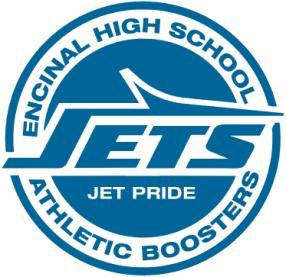 